 Инструкция по заполнению бланков ответов участников Настоящий 	документ 	определяет 	порядок 	заполнения 	бланков 	ответов тестирования, обучающихся в 9-х классах в 2019-2020 гг. Общие положения При проведении тестирования используются следующие типы бланков: бланк ответов №1, бланк ответов №2, дополнительный бланк ответов №2. Бланки являются машиночитаемыми формами, имеют размер 210 мм × 297 мм (А4). Все бланки ответов заполняются яркими черными чернилами. Допускается использование гелевой или капиллярной ручки. Участник тестирования должен изображать каждую цифру и букву во всех заполняемых полях бланков, тщательно копируя образец ее написания из строки с образцами написания символов, расположенной в верхней части бланка ответов № 1. Небрежное написание символов может привести к тому, что при автоматизированной обработке символ может быть распознан неправильно. Каждое поле в бланках заполняется, начиная с первой позиции (в том числе и поля для занесения фамилии, имени и отчества участника тестирования). Если участник не имеет информации для заполнения поля, он должен оставить его пустым (не делать прочерков). Категорически запрещается: делать в полях бланков, вне полей бланков или в полях, заполненных типографским способом, какие-либо записи и пометки, не относящиеся к содержанию полей бланков; использовать для заполнения бланков цветные ручки вместо черной, карандаш (даже для черновых записей на бланках), средства для исправления внесенной в бланки информации («замазку» и др.). Заполнение бланка ответов №1 Регистрационные данные В верхней (регистрационной) части бланка №1 заполняются следующие поля: Код образовательного учреждения; Номер и буква класса (если есть); Код пункта проведения; Номер аудитории; Подпись участника аттестации (должна помещаться в отведенном для нее поле); Фамилия; Имя; Отчество (при наличии); Номер документа, удостоверяющего личность (серия (если есть), номер (только цифры)); Примечание:  При печати бланков ответов некоторые поля бланка №1 заполняются автоматически (номер КИМ, номер варианта, код региона, дата экзамена, название предмета). Ответы на задания  В средней части бланка ответов № 1 расположены поля для записи кратких ответов на задания. Максимальное количество таких заданий зависит от КИМ.  Краткие ответы записываются слева направо от номера задания, начиная с первой ячейки. Каждый символ записывается в отдельную ячейку.  Краткий ответ можно давать только в виде слова, одного целого числа или комбинации букв и цифр, если в КИМ не указано, что ответ можно дать с использованием запятых для записи ответа в виде десятичной дроби или в виде перечисления требуемых в задании пунктов. Любые сокращения запрещены.  Если кратким ответом должно быть слово, пропущенное в некотором предложении, то это слово нужно писать в той форме (род, число, падеж и т.п.), в которой оно должно стоять в предложении.  Если в задании в качестве ответа требуется указать последовательность букв или цифр, при переносе ответа на бланк следует указать только эту последовательность, без запятых и прочих символов (например, БВА).  Пример заполнения 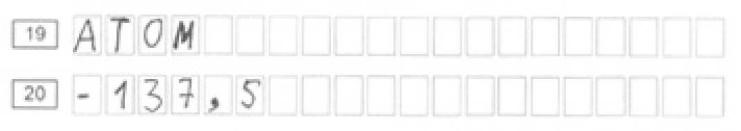 ! Обращаем ваше внимание, что в бланках присутствуют следующие метки в нижней части бланка: Удалён с экзамена в связи с нарушением порядка; Не закончил экзамен по уважительной причине (См. Рисунок 1 и  Рисунок 2): Данные метки заполняются работником ППЭ в случае необходимости после сдачи бланка учащимся. 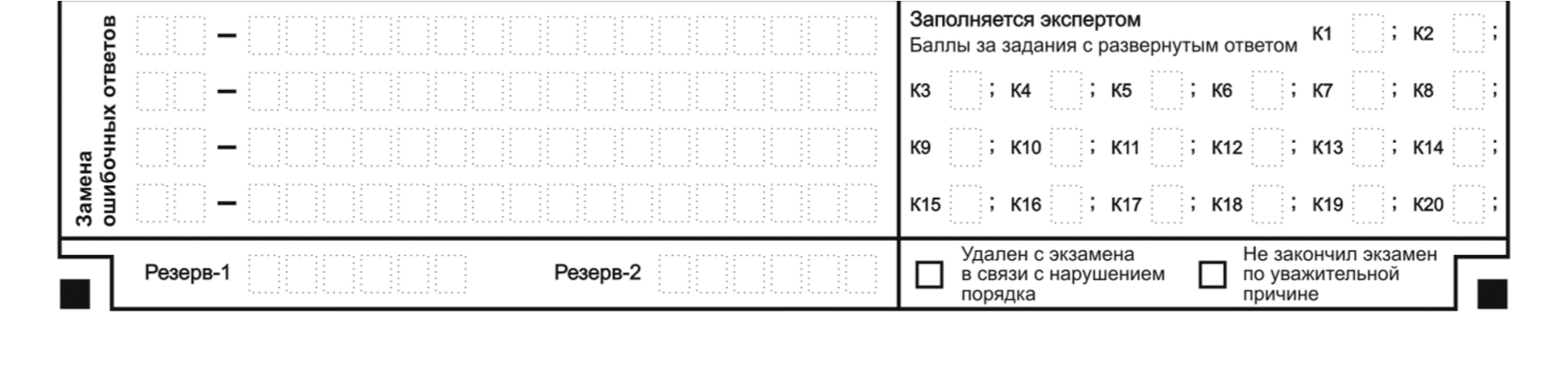 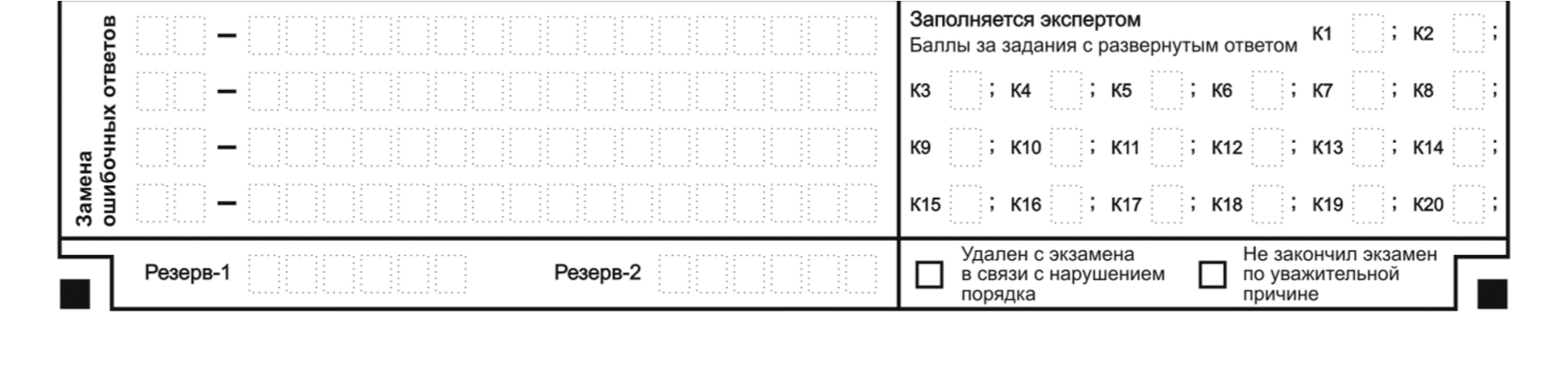 Рисунок 1. Метки на бланке №2 При возникновении необходимости, данные метки заполняются символом «х» (крестик). 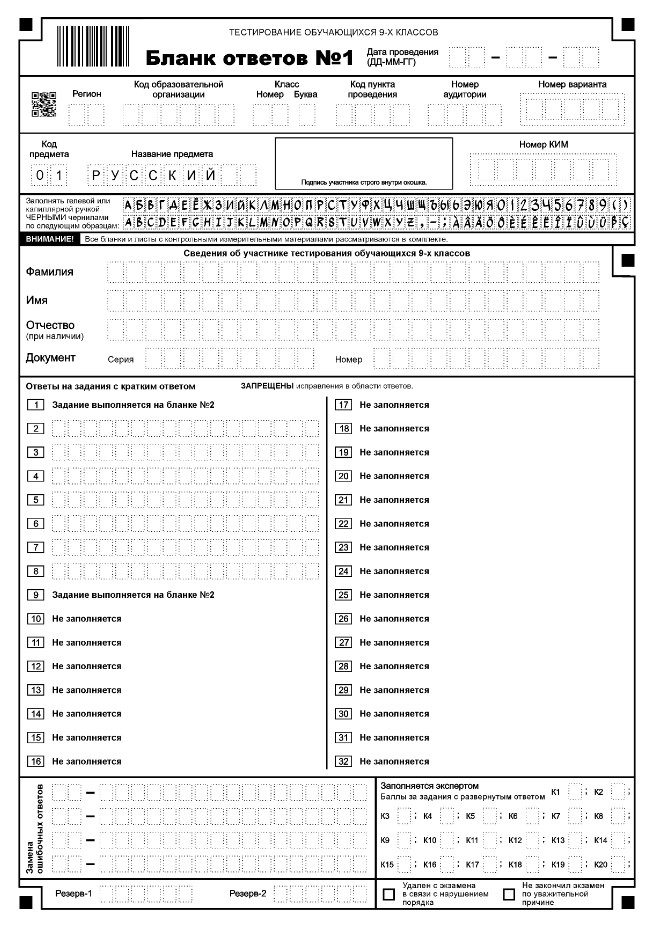 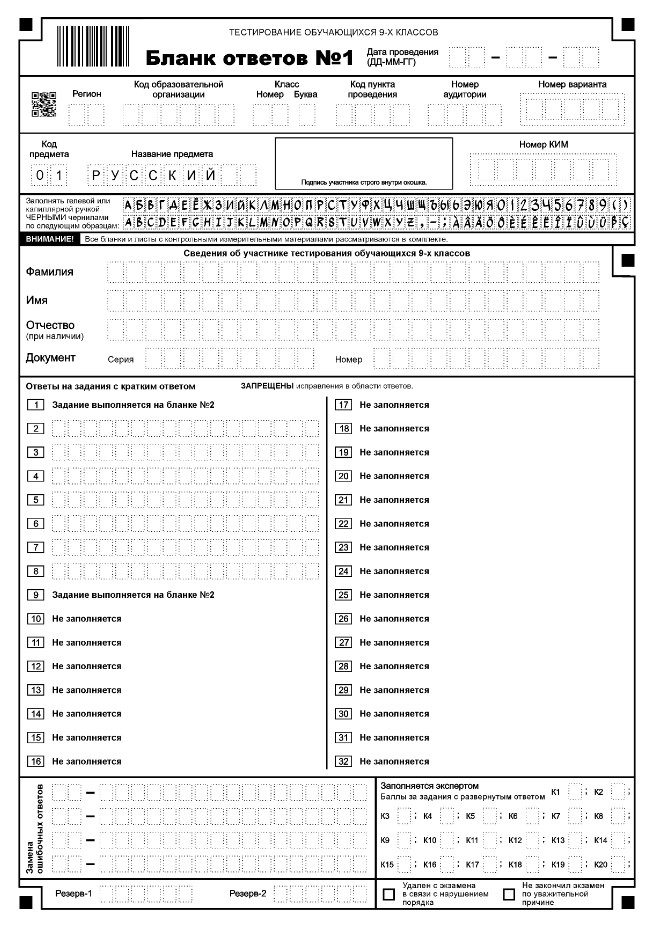 Рисунок 2. Образец бланка №1 Замена ошибочных ответов в заданиях с краткими ответами В специальных полях в нижней части бланка приведены поля для замены ошибочных ответов на задания. Поля предназначены для исправления участниками своих ответов в заданиях с краткими ответами. Ниже приведен пример замены. Пример замены 	В задании 20 исправлен краткий ответ 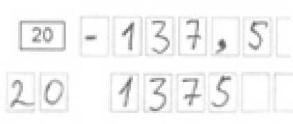 Номера заданий с кратким ответом для каждого из предметов приведены в Таблице №2. Таблица №2. Перечень полей для заполнения заданий с кратким ответомЗаполнение бланка ответов №2 Бланк ответов № 2 предназначен для записи ответов на задания с развернутым ответом.  Информация для заполнения полей верхней части бланка: код региона, код и название предмета, номер варианта, номер КИМ, должна соответствовать информации, внесенной в бланк ответов№ 1.  При качественном заполнении бланков №2 их верификация не требуется и проходит автоматически после распознавания. Основную часть бланка занимает область записи ответов на задания с ответом в развернутой форме. В этой области внутри границ участник записывает развернутые ответы на соответствующие задания строго в соответствии с требованиями КИМ.  При недостатке места для ответов на лицевой стороне бланка ответов № 2 участник может вносить развернутые ответы на соответствующие задания на оборотной стороне бланка строго внутри границ, сделав внизу лицевой стороны запись «смотри на обороте». При остатке свободного места на бланке ответов №2 участник должен поставить английскую букву “Z” в данной области, заполнив все свободное место. Пример заполнения приведен ниже (См. Рисунок 3.) Рисунок 3. Образец бланка №2 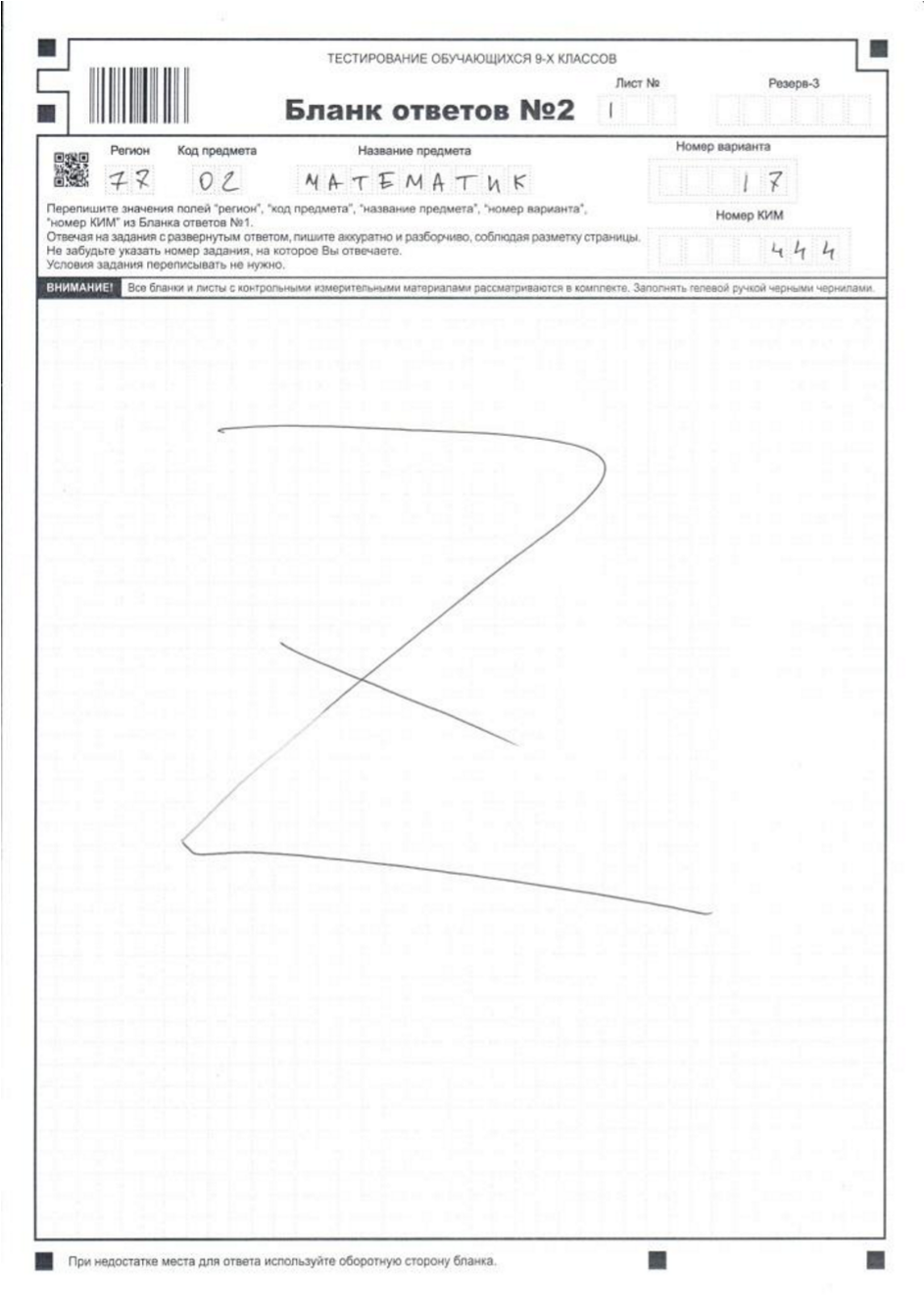 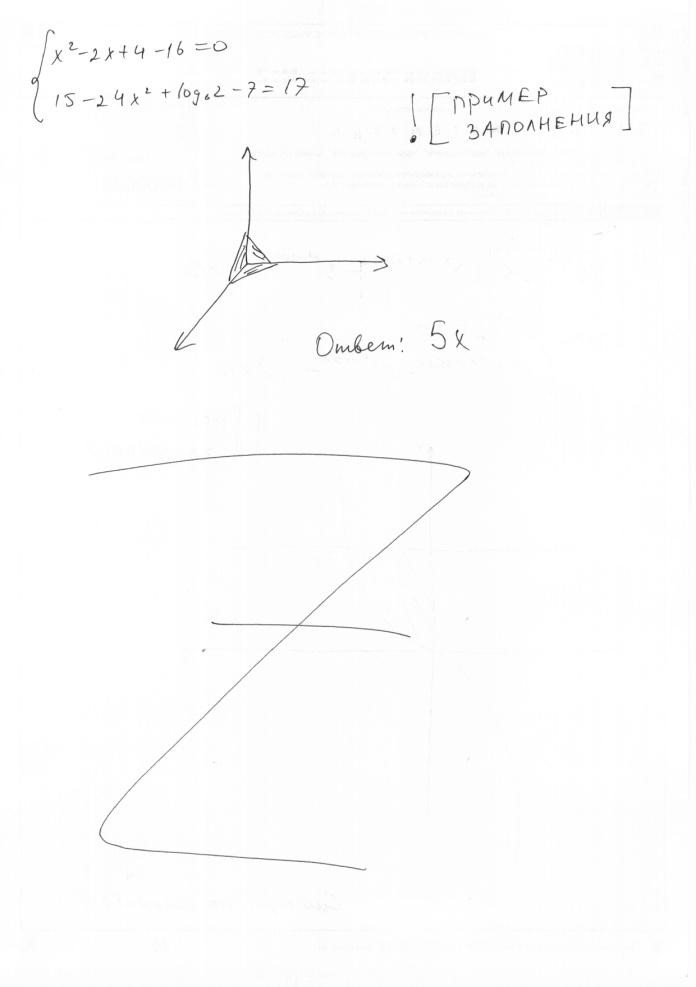 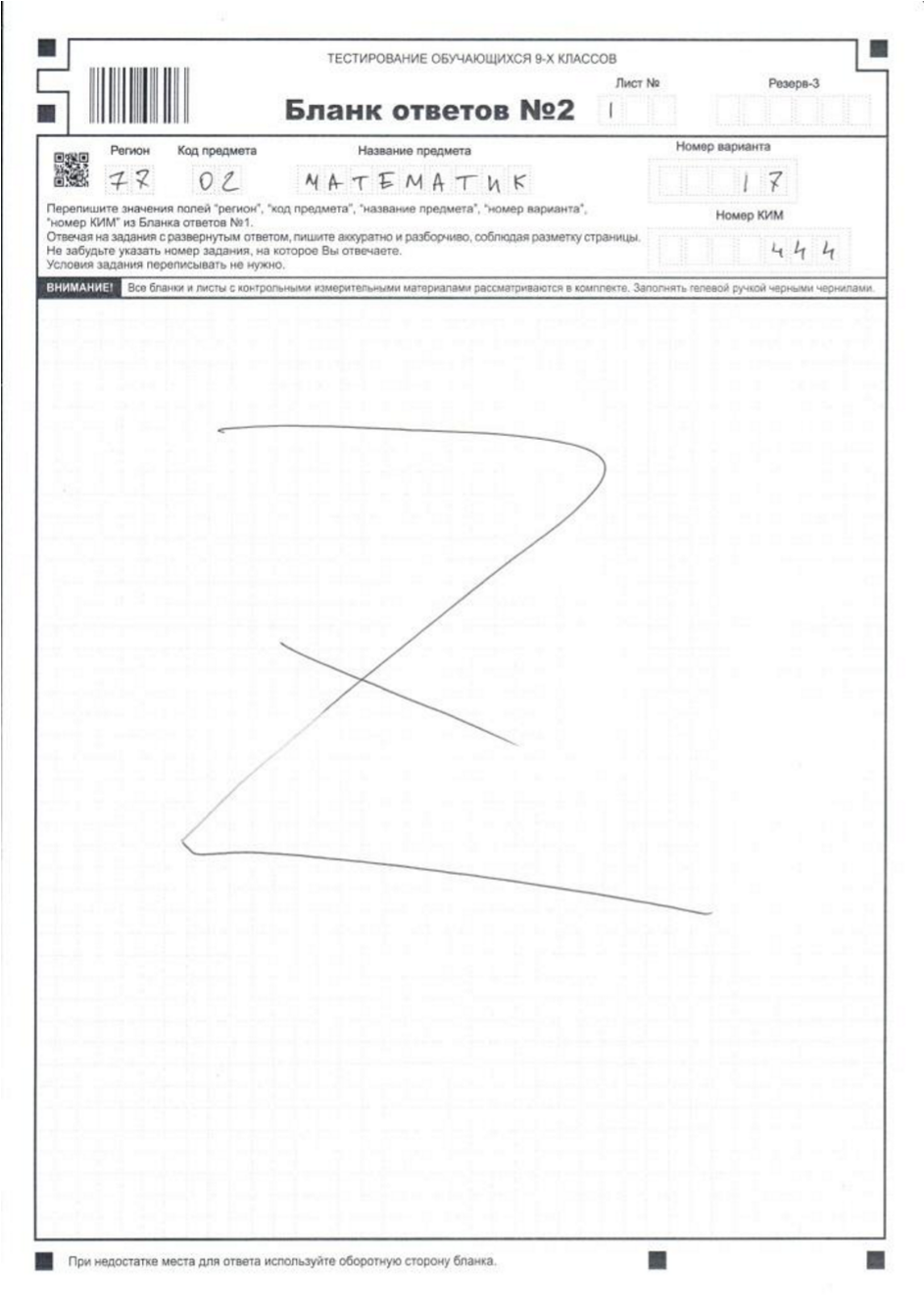 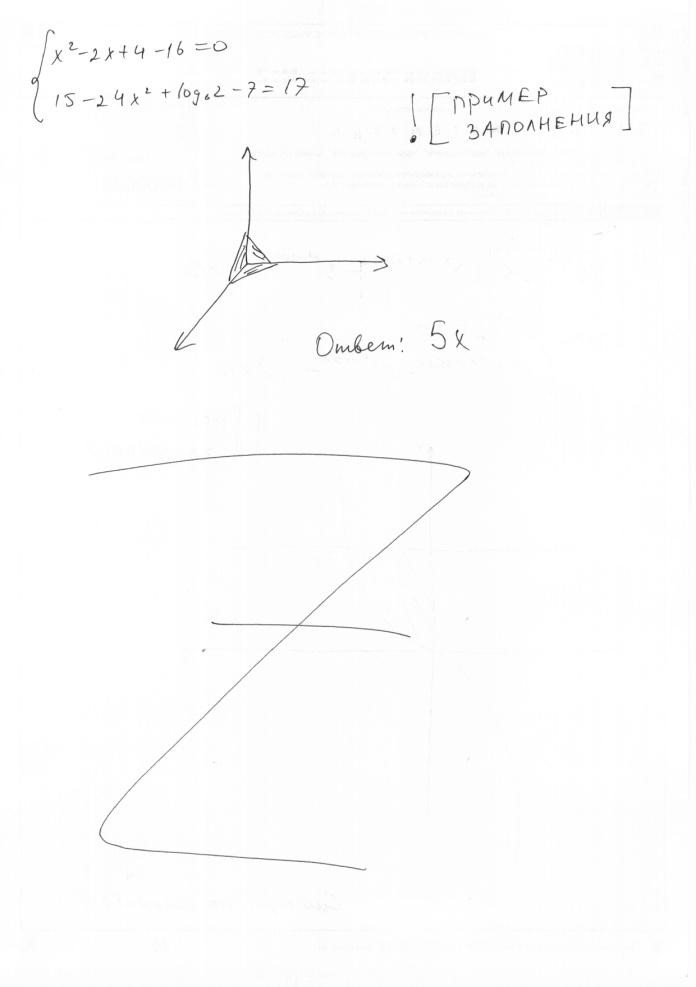 Заполнение дополнительного бланка ответов №2 При недостатке места для ответов на основном бланке ответов № 2 участник тестирования может продолжить записи на дополнительном бланке ответов № 2, выдаваемом организатором в аудитории по требованию участника в случае, когда на основном бланке ответов № 2 не осталось места. В случае заполнения дополнительного бланка ответов № 2 при незаполненном основном бланке ответов № 2, ответы, внесенные в дополнительный бланк ответов № 2, оцениваться не будут.  Информация для заполнения полей верхней части бланка: код региона, код и название предмета, номер варианта, номер КИМ, должна соответствовать информации, внесенной в бланк ответов № 1. Номер листа дополнительного бланка ответов №2 указывается по порядку с учетом бланка №2 (лист № 1). Для предмета Физика предоставляется Дополнительный бланк ответов №2. Данный бланк необходим при выполнении практического задания, так как данное задание предполагает наличие лабораторных условий и необходимого оборудования: мензурки, динамометры, резисторы. Данный бланк содержит таблицу с измеряемыми величинами, а также допустимые показатели погрешности, влияющие на результат.  Предмет Поля для заполнения в бланке №1 Русский язык 2-8Математика 1-20Физика 1-16; 18-20Химия 1-19Информатика и ИКТ 1-12Биология 1-26История 1-14География 1-11; 13-27; 30Обществознание 2-5; 7-11; 13-20Иностранные языки 1-31Литература – 